                                 ΠΡΟΣ ΑΝΑΡΤΗΣΗ ΣΤΟ ΔΙΑΔΙΚΤΥΟ                                    Σκριπερό, 06/11/2018                                                  Αρ. πρωτ.  552                                                 ΠΡΟΣ:  ΔΔΕ ΚΕΡΚΥΡΑΣ                         Προκήρυξη εκδήλωσης ενδιαφέροντος     Το Γυμνάσιο Σκριπερού με Λυκειακές Τάξεις διοργανώνει εκδρομή της Γ Τάξης Λυκείου και καλεί σύμφωνα με την Υ.Α. 33120/ΓΔ4/6-3-2017( Φ.Ε.Κ 681,τ. Β’),ΚΕΦ.Α, ΆΡΘΡΟ 2, παρ. 3 τους ενδιαφερόμενους (ταξιδιωτικά- τουριστικά γραφεία) που επιθυμούν να συμμετέχουν στη διαδικασία επιλογής,  να υποβάλλουν την  προσφορά τους σε σφραγισμένο φάκελο μέχρι τη  Δευτέρα 19-11-2018  και ώρα 12:00 π.μ. στο γραφείο της Διευθύντριας κ. Δουκάκη Αρτέμιδος.Ως ημέρα αναχώρησης της εκδρομής  ορίζεται η Κυριακή  17-02-018 και  ημέρα επιστροφής  στη Κέρκυρα τη Παρασκευή 22-02-2018( σύνολο διανυκτερεύσεων :6)Οι προσφορές των τουριστικών γραφείων θα πρέπει να γίνουν σύμφωνα με τα παρακάτω κριτήρια και απαιτήσεις:1) Προορισμός εκδρομής  :  Βουδαπέστη αεροπορικώς( μέσω Θεσσαλονίκης ή Αθήνας) 3)Προβλεπόμενος αριθμός συμμετεχόντων:  15 μαθητές και 3 συνοδοί καθηγητές.ΕΠΙΠΛΕΟΝ ΠΡΟΫΠΟΘΕΣΕΙΣΜεταφορικά μέσα: Οδική  ή αεροπορική μετακίνηση μέχρι Θεσσαλονίκη ή Αθήνα και αεροπορικώς από Θεσσαλονίκη ή Αθήνα - Βουδαπέστη. Πρόσθετες προδιαγραφές μέσων μετακίνησης: Σε περίπτωση οδικής μετακίνησης  το πρακτορείο θα πρέπει να διαθέτει πολυτελή κλιματιζόμενα λεωφορεία που να πληρούν τις απαιτούμενες προδιαγραφές (σύμφωνα με την κείμενη νομοθεσία, δελτίο καταλληλότητας, ΚΤΕΟ, ζώνες ασφαλείας κλπΩς τόπος αναχώρησης και επιστροφής των μαθητών ορίζεται το σχολείο.Η ΕΠΙΛΟΓΗ ΤΟΥ ΤΟΥΡΙΣΤΙΚΟΥ ΠΡΑΚΤΟΡΕΙΟΥ ΘΑ ΓΙΝΕΙ ΜΕ ΤΑ ΟΙΚΟΝΟΜΙΚΟΤΕΡΑ ΚΑΙ ΠΟΙΟΤΙΚΟΤΕΡΑ ΚΡΙΤΗΡΙΑ.    Η  Διευθύντρια ΑΡΤΕΜΙΣ Γ. ΔΟΥΚΑΚΗ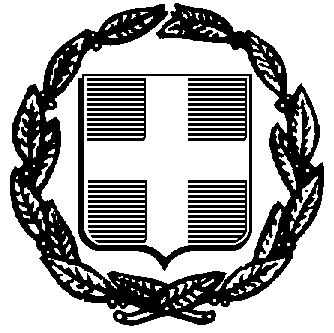 ΕΛΛΗΝΙΚΗ ΔΗΜΟΚΡΑΤΙΑΥΠΟΥΡΓΕΙΟ  ΠΑΙΔΕΙΑΣ, ΘΡΗΣΚΕΥΜΑΤΩΝ,ΠΕΡΙΦ. Δ/ΝΣΗ Α/ΒΑΘΜΙΑΣ ΚΑΙ Β/ΒΑΘΜΙΑΣΕΚΠ/ΣΗΣ ΙΟΝΙΩΝ ΝΗΣΩΝΔ/ΝΣΗ  Β΄ΒΑΘΜΙΑΣ ΕΚΠ. ΚΕΡΚΥΡΑΣΓΥΜΝΑΣΙΟ  ΣΚΡΙΠΕΡΟΥ  ΜΕ Λ.ΤΔιεύθυνση: 490 83 ΣκριπερόΤηλ.: 26630–22548Φαξ :26630–22053e-mail: mail@gym-skrip.ker.sch.grΠληροφορίες : 